Sounds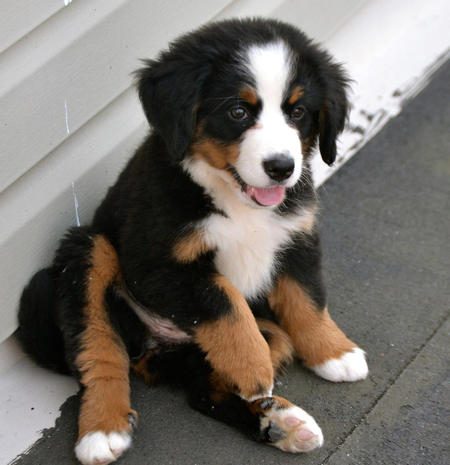 The jolliest sound in the world must bePeople winning the lottery.The loudest sound in the world must beElephants stomping loudly.The weirdest sound in the world must beMe throwing eggs at the TV.The happiest sound in the world must beMy dog playing outside with me.by Annie Duffy